Tool P1.S2.d.T3. Focus Group Discussion (FGD)AimIdentify economic activities and opportunities in the target area. Identify differences in relation to access to resources and capacities in relation to target group/s….Detail the type of information that is expected to be obtained from this interview.DurationIt should not be extended for more than 1 hour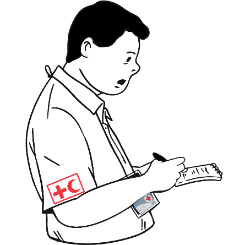 Participants profileEconomic activities, experience, preferences, capacities and challengesResourcesClosure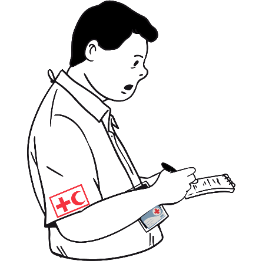 Target group:Adapt to your target group/s Target group 1           Target group 2              Target group 3         Other (specify):______________________________Locality:Village (rural) or neighborhood (urban/peri urban), the smallest administrative unit or setting where the survey is being conducted Municipality:Municipal head or city to which the previous unit belongs District/Province:Larger administrative unit integrated by a number of municipalities Region: Administrative division that integrates a number of districts/provinces/governorates Interviewer:Date:Contacts:Distribute a list of participantsNumber of participants by ageAsk participants to raise their hands according to their age range. To be adapted to the target groupNumber of participants by ageAsk participants to raise their hands according to their age range. To be adapted to the target group18-35 years _________   30-35 years _________Number of participants by educational attainmentAsk participants to raise their hands according to their education.Number of participants by educational attainmentAsk participants to raise their hands according to their education.Number of participants by educational attainmentAsk participants to raise their hands according to their education.No formal schooling _________Elementary school _______Primary School _________Secondary School _________Vocational Training/Technical Education _________University _________Others _________Vocational Training/Technical Education _________University _________Others _________In your locality, what are the most common economic activities (employ, income generating activities) or the most common ways to earn income? Specify (type of crops/livestock, type of processing units or industry, type of business, etc.)In your locality, what are the most common economic activities (employ, income generating activities) or the most common ways to earn income? Specify (type of crops/livestock, type of processing units or industry, type of business, etc.)What do you think are the most profitable income-generating jobs or activities in your locality?Why? (e.g., high demand, the sale price is good, there is no competition, it is a stable business…)Specify (type of crops/livestock, type of processing units or industry, type of business, etc.)What do you think are the most profitable income-generating jobs or activities in your locality?Why? (e.g., high demand, the sale price is good, there is no competition, it is a stable business…)Specify (type of crops/livestock, type of processing units or industry, type of business, etc.)In general, what types of economic activities do you (or target group/s) engage in your locality?Record the information for each sector and target groups separately, disaggregated by gender.In general, what types of economic activities do you (or target group/s) engage in your locality?Record the information for each sector and target groups separately, disaggregated by gender.By show of hands, how many of you are working in: Wage employment _________Daily labourer _________Self-employed _________Without work _________By show of hands, how many of you are working in: Wage employment _________Daily labourer _________Self-employed _________Without work _________In which kind of economic activity? Write down the number of participants for each kind of activity. In which kind of economic activity? Write down the number of participants for each kind of activity. Agricultural and/or livestock activities ___________Grocery, shop _________Small shop/kiosk __________Carpentry, carving, or woodwork _________Mechanics, metal work _________Plumber _________Electrical work (repair, installation, etc.) __________Construction work _________Textile and tailoring (making clothes) ________Education center _________Heath center ________Manufacturing/factory work ___________Computer, software, technology ______Administration, secretary ______Graphic design, photography ________Transport service __________Hairdressing/barber __________Providing services (such as coffee/tea, small restaurant, cooking, etc.) ___________Providing services (cleaning, security) _______NGOs/UN agencies _________Government __________Other, specify: __________________________By show of hands, how many years of experience you have no work experiences _________less than 1 year of experience _________with 1-2 years of experience _________with 3+ years of experience _________By show of hands, how many years of experience you have no work experiences _________less than 1 year of experience _________with 1-2 years of experience _________with 3+ years of experience _________What are the main challenges that (the target group of the FGD) face to develop income generating activities (IGA) or to access employment?  Include aspects such as skill, cultural barriers, access to equipment or land, lack of financing, household or family duties etc.What are the main challenges that (the target group of the FGD) face to develop income generating activities (IGA) or to access employment?  Include aspects such as skill, cultural barriers, access to equipment or land, lack of financing, household or family duties etc.What kind of material resources needed to develop economic activities in the area? (e.g.: owned or rented land, livestock, motorcycles, cars, donkeys, tools, access to technology, equipment, home space, work area, etc.)What kind of material resources needed to develop economic activities in the area? (e.g.: owned or rented land, livestock, motorcycles, cars, donkeys, tools, access to technology, equipment, home space, work area, etc.)Do you (or target group/s) have access to these resources? Why?Record the information for each sector and target groups separately, disaggregated by gender.If not, what do you think can be done to overcome these problems? What kind of support do you/do they need?Record the information for each sector and target groups separately, disaggregated by gender.Do you (or target group/s) have access to these resources? Why?Record the information for each sector and target groups separately, disaggregated by gender.If not, what do you think can be done to overcome these problems? What kind of support do you/do they need?Record the information for each sector and target groups separately, disaggregated by gender.What types of work are you most interested in? Wage employment _________Daily labourer _________Self-employed _________Without work _________What types of work are you most interested in? Wage employment _________Daily labourer _________Self-employed _________Without work _________What types of livelihoods activity are you most interested in? Write down the number of participants for each kind of activityWhat types of livelihoods activity are you most interested in? Write down the number of participants for each kind of activityAgricultural and/or livestock activities ___________Grocery, shop _________Small shop/kiosk __________Carpentry, carving, or woodwork _________Mechanics, metal work _________Plumber _________Electrical work (repair, installation, etc.)__________Construction work _________Textile and tailoring (making clothes) ________Education center _________Heath center ________Manufacturing/factory work ___________Computer, technology ______Administration, secretary ______Graphic design, photography ________Transport service __________Hairdressing/barber __________Providing services (such as coffee/tea, small restaurant, cooking, etc.) ___________Providing services (cleaning, security) _______NGOs/UN agencies _________Government __________Other, specify: __________________________What are the main challenges you have to do the works or jobs you are interested in? Include aspects such as skill, cultural barriers, access to equipment or land, lack of financing, household or family duties etc.What are the main challenges you have to do the works or jobs you are interested in? Include aspects such as skill, cultural barriers, access to equipment or land, lack of financing, household or family duties etc.What kind of knowledge or skills are needed to have to develop economic activities? (For example: literacy, studies, specific knowledge, technological knowledge, learning ability, experience, physical strength/ability, etc.) List by economic activityWhat kind of knowledge or skills are needed to have to develop economic activities? (For example: literacy, studies, specific knowledge, technological knowledge, learning ability, experience, physical strength/ability, etc.) List by economic activityIn this area, do you (or the target group/s) have access to the necessary training to develop these skills (mentioned above)? If so, what kind of training centers/training resources exist?List de training centers, including the name, location, and the king of training they offerWhat are the main challenges you have to access to this training centers? Include aspects such as literacy/education level training costs, cultural aspects, transport, household duties etc.In general, do community members have access to credit to develop their economic activities? □ YES,   □ NOIf the answer is "NO", what are the problems in accessing credits?If the answer is "YES”, what type of entity or mechanism is most common?If the answer is "YES”, what are the main challenges you have to access to credit?Are there savings and credit groups in your community? □ YES,   □ NOIf yes, are any of you part of these savings and credit groups?On average, how much time per day do you spend on housework and other household tasks? What time constraints do you have?